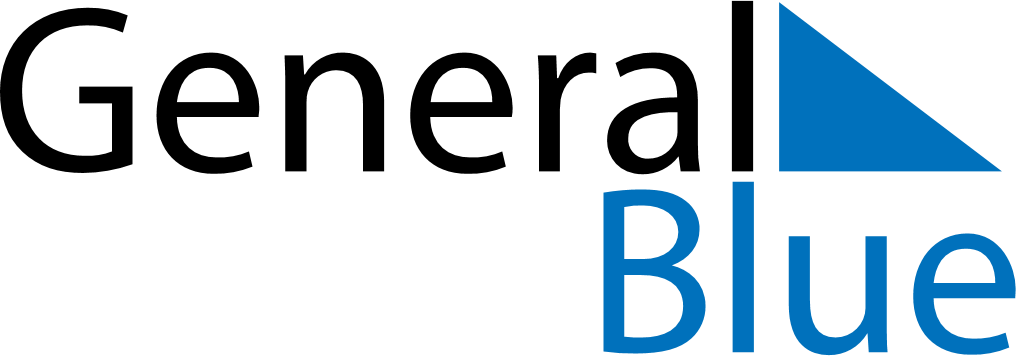 April 2024April 2024April 2024April 2024April 2024April 2024Urkut, Veszprem, HungaryUrkut, Veszprem, HungaryUrkut, Veszprem, HungaryUrkut, Veszprem, HungaryUrkut, Veszprem, HungaryUrkut, Veszprem, HungarySunday Monday Tuesday Wednesday Thursday Friday Saturday 1 2 3 4 5 6 Sunrise: 6:28 AM Sunset: 7:18 PM Daylight: 12 hours and 50 minutes. Sunrise: 6:26 AM Sunset: 7:19 PM Daylight: 12 hours and 53 minutes. Sunrise: 6:24 AM Sunset: 7:21 PM Daylight: 12 hours and 56 minutes. Sunrise: 6:22 AM Sunset: 7:22 PM Daylight: 13 hours and 0 minutes. Sunrise: 6:20 AM Sunset: 7:23 PM Daylight: 13 hours and 3 minutes. Sunrise: 6:18 AM Sunset: 7:25 PM Daylight: 13 hours and 6 minutes. 7 8 9 10 11 12 13 Sunrise: 6:16 AM Sunset: 7:26 PM Daylight: 13 hours and 10 minutes. Sunrise: 6:14 AM Sunset: 7:27 PM Daylight: 13 hours and 13 minutes. Sunrise: 6:12 AM Sunset: 7:29 PM Daylight: 13 hours and 16 minutes. Sunrise: 6:10 AM Sunset: 7:30 PM Daylight: 13 hours and 20 minutes. Sunrise: 6:08 AM Sunset: 7:32 PM Daylight: 13 hours and 23 minutes. Sunrise: 6:06 AM Sunset: 7:33 PM Daylight: 13 hours and 26 minutes. Sunrise: 6:05 AM Sunset: 7:34 PM Daylight: 13 hours and 29 minutes. 14 15 16 17 18 19 20 Sunrise: 6:03 AM Sunset: 7:36 PM Daylight: 13 hours and 33 minutes. Sunrise: 6:01 AM Sunset: 7:37 PM Daylight: 13 hours and 36 minutes. Sunrise: 5:59 AM Sunset: 7:39 PM Daylight: 13 hours and 39 minutes. Sunrise: 5:57 AM Sunset: 7:40 PM Daylight: 13 hours and 42 minutes. Sunrise: 5:55 AM Sunset: 7:41 PM Daylight: 13 hours and 46 minutes. Sunrise: 5:53 AM Sunset: 7:43 PM Daylight: 13 hours and 49 minutes. Sunrise: 5:52 AM Sunset: 7:44 PM Daylight: 13 hours and 52 minutes. 21 22 23 24 25 26 27 Sunrise: 5:50 AM Sunset: 7:45 PM Daylight: 13 hours and 55 minutes. Sunrise: 5:48 AM Sunset: 7:47 PM Daylight: 13 hours and 58 minutes. Sunrise: 5:46 AM Sunset: 7:48 PM Daylight: 14 hours and 1 minute. Sunrise: 5:45 AM Sunset: 7:50 PM Daylight: 14 hours and 5 minutes. Sunrise: 5:43 AM Sunset: 7:51 PM Daylight: 14 hours and 8 minutes. Sunrise: 5:41 AM Sunset: 7:52 PM Daylight: 14 hours and 11 minutes. Sunrise: 5:39 AM Sunset: 7:54 PM Daylight: 14 hours and 14 minutes. 28 29 30 Sunrise: 5:38 AM Sunset: 7:55 PM Daylight: 14 hours and 17 minutes. Sunrise: 5:36 AM Sunset: 7:56 PM Daylight: 14 hours and 20 minutes. Sunrise: 5:35 AM Sunset: 7:58 PM Daylight: 14 hours and 23 minutes. 